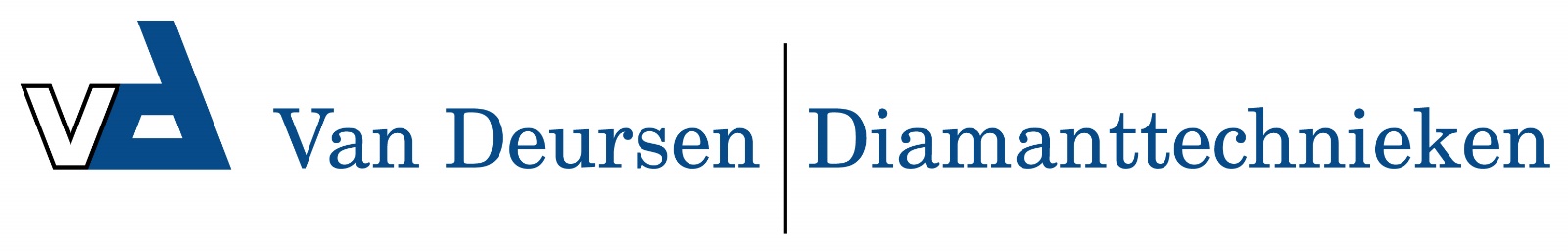 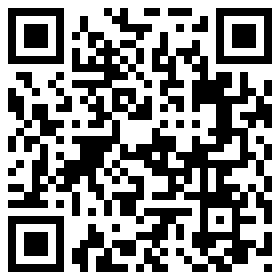 1963100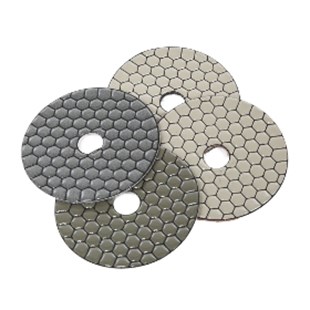 Het diamant slijpsysteem type Euro-Dry Quick-Space in klittenband ontwerp wordt gebruikt voor het polijsten van graniet zonder watervoorziening.1963100Euro-Dry-Space Quick / D 100 mm / K 1Klett / Kunstharz / Granit1963105Euro-Dry-Space Quick / D 100 mm / K 2Klett / Kunstharz / Granit1963110Euro-Dry-Space Quick / D 100 mm / K 3Klett / Kunstharz / Granit1963115Euro-Dry-Space Quick / D 100 mm / K 4Klett / Kunstharz / Granit